ROTFUCHSDer  Rotfuchs  ist  der  einzige  mitteleuropäische  Vertreter  der  Füchse  und  wird  daher  meistens  als  „der Fuchs“  bezeichnet.  Er  ist  in  Europa  der  häufigste  Wildhund.Die  Körpermaße  des  Rotfuchses  sind  geographisch  und  jahreszeitlich  starken  Schwankungen  unterworfen.  Das  Körpergewicht  liegt  durchschnittlich  für  Männchen  im  Bereich  5,5  bis  7,5 kg, für  Weibchen  bei  5 bis  6,5 kg.  Schwerere  Tiere  (bis 14,5 kg)  sind  selten.  Die  Körperlänge  (ohne Schwanz)  beträgt  für  Männchen  65  bis  75  cm,  für  Weibchen  62  bis  68  cm,  die  Schwanzlänge entsprechend  35  bis  45  cm  oder  30  bis  42  cm  (Durchschnittswerte  für  europäische  Füchse).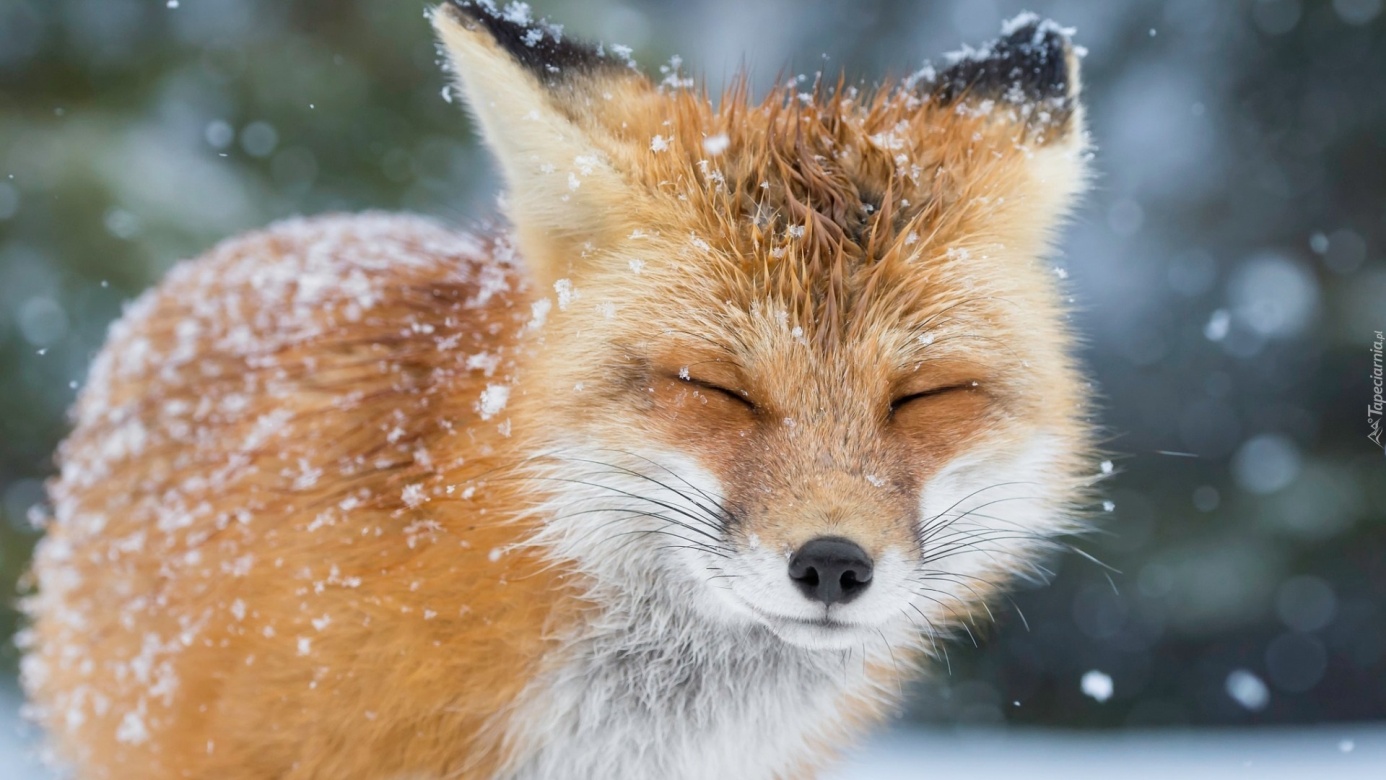 MAUSWIESELDas  Mauswiesel  ist  der  kleinste  Vertreter  der  Ordnung  der  Raubtiere  (Carnivora),  wenn  es  auch  in seinem  großen  Verbreitungsgebiet  erhebliche  Größenunterschiede  gibt.  So  schwankt  die Kopfrumpflänge  zwischen  11  und  26  Zentimeter,  die  Schwanzlänge  zwischen  2  und  8  Zentimeter  und  das Gewicht  zwischen  25  und  250  Gramm.  Die  Tiere  in  Nordamerika  bleiben  generell  kleiner  als  die  Tiere  in  Eurasien  und  warden  dort  als  Least  Weasel  („Kleinstes Wiesel“)  bezeichnet.  Ebenso  sind  Weibchen  durchschnittlich  kleiner  und  leichter  als  die  Männchen.  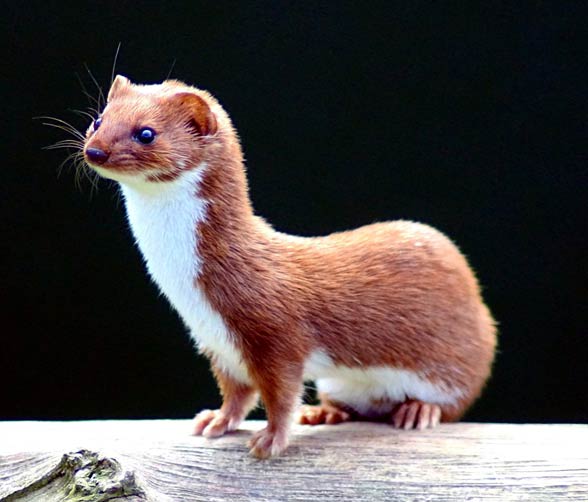 